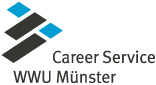 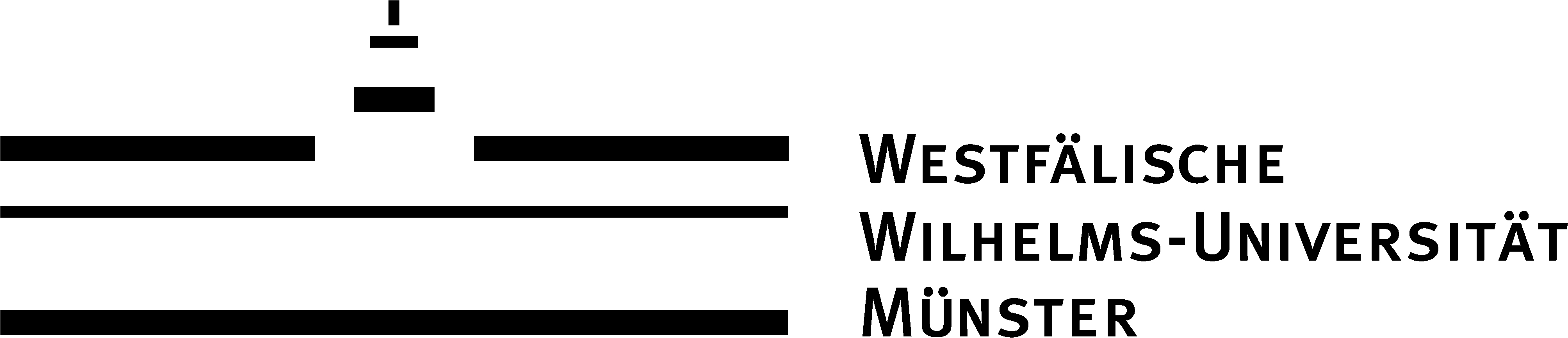 Ruth Nolden Praktikumsfinanzierung Schlossgarten 3, 48149 Münster Tel.: 0251/ 83-32286, Fax 0251/ 83-30074 E-Mail: ruth.nolden@uni-muenster.deBewerbung für ein PROMOS-Praktikums-StipendiumDieses Bewerbungsformular gilt im Fall einer erfolgreichen Bewerbung als Vertrag zwischen der Stipendiatin/dem Stipendiaten und dem Stipendiengeber, der rechtlich bindend ist. Diese Erklärung verbleibt im International Office/Career Service der Universität Münster. Eine Auszahlung der Studienbeihilfe ist erst möglich, wenn diese Erklärung vollständig ausgefüllt und von der Stipendiatin/dem Stipendiaten sowie von der bewilligenden Institution unterzeichnet vorliegt. Ich habe bereits eine Erasmus-Praktikums-             Ich beantrage Förderung für                        .   förderung bekommen						        ein Praktikum Ich habe Auslandsbafög beantragt						       ein lehramtsbezogenes Praktikum Ich habe andere Fördermittel beantragtFür den Fall eines positiven Stipendienbescheids2 nehme ich das PROMOS-Stipendium der Westfälischen Wilhelms- Universität Münster aus Mitteln der DAAD-Projektförderung an und verpflichte mich, meiner Heimathochschule einen Nachweis über die Annahme an der Gastinstitution (Praktikumsbestätigung durch den Arbeitgeber) vor Beginn des Auslandsaufenthalts einzureichen meiner Heimathochschule eine Bescheinigung der Gasthochschule/des Gastunternehmens mit den genauen Aufenthaltsdaten (Certificate of Internship verwenden!) vorzulegen. Diese Bescheinigung darf nur wenige Tage vor Beendigung des Auslandsaufenthaltes ausgestellt werden (vordatierte Bescheinigungen können nicht akzeptiert werden), Veränderungen der persönlichen Angaben (z.B. Änderung der Anschrift, E-Mail, Bankverbindung,) unverzüglich schriftlich dem International Office/dem Career Sevice der WWU mitzuteilen, die Förderung ausschließlich zur Deckung der Kosten für Reise, Lebensunterhalt und Sprachvorbereitung zu verwenden, die mir im Rahmen des geplanten Auslandsaufenthaltes entstehen, selbst für ausreichenden Versicherungsschutz [Haftpflicht, Kranken- und Unfallversicherung] zu sorgen, da mit dem Programm keinerlei Versicherungsschutz verbunden ist. Ich versichere, dass bei mir keine gesundheitlichen Einschränkungen vorliegen, die der Erreichung des Stipendienzwecks entgegenstehen. Mir ist bekannt, dass bei einer Förderung aus DAAD-Mitteln eine kostenpflichtige Auslandsversicherung über den DAAD möglich ist (siehe http://www.daad.de/deutschland/service/versicherungen/04703.de.html) und im Rahmen dieser Versicherung für Erkrankungen, die im Zeitpunkt des Förderungsbeginns bereits vorliegen oder vorher bestanden haben, kein Versicherungsschutz besteht, dass ich für die Laufzeit des PROMOS-Stipendiums keine nicht mit der Hochschule abgestimmten Förderungsleistungen anderer Organisationen in Anspruch nehmen werde; ferner werde ich die Hochschule über eventuell während des Auslandsaufenthaltes bezogene Vergütungen unterrichten, die Beihilfe ganz oder teilweise zurückzuzahlen, wenn ich den Auslandsaufenthalt nicht antrete, ohne Absprache vorzeitig abbreche oder die hier genannten Verpflichtungen verletze. Ich bin darüber informiert, dass eine evtl. Rückforderung ggf. auch gerichtlich durchgesetzt werden kann. Ich habe zur Kenntnis genommen, dass ich im Fall einer Reisewarnung durch das Auswärtige Amt für die Region/das Land, wo mein Praktikum stattfindet, aufgefordert bin, den Aufenthalt nicht anzutreten, bzw. abzubrechen. International Office/Career Service behalten sich vor, die erhaltene PROMOS-Förderung ganz oder teilweise zurückzufordern. Ich willige ein, dass meine Daten für die Alumni-Datenbank des DAAD verwendet werden können und an die entsprechenden DAAD-Außenstellen oder Informationszentren des DAAD im jeweiligen Gastland zu Informations- und Erhebungszwecken weitergeleitet werden dürfen.       ja           neinIch bin damit einverstanden, dass mein Name und meine E-Mail auf Anfrage an Studierende der Universität Münster zwecks Erfahrungsaustauschs weitergegeben werden.        ja              neinIch würde mich freuen, während meines Aufenthalts zu dem vom Career Service betreuten Auslandspraktikums-Blog „Hinterm Horizont“ beizutragen.       ja              neinOrt, Datum						   Unterschrift1 Die Finanzamtnummer wird von der Rechnungsstelle zur Anweisung Ihres Stipendiums benötigt. Haben Sie selbst noch nicht steuerpflichtig gearbeitet, geben Sie bitte die Finanzamtnummer Ihrer Eltern an. Zu finden sind die Finanzamtnummer unter: http://gemfa.bzst.bund.de/gemfai.exe 2 Der individuelle Bewilligungsbescheid über das PROMOS-Stipendium wird an Ihre Heimatadresse geschickt, zudem erhalten Sie einen Bescheid per E-Mail.  Name, Vorname  Geburtsdatum          weiblich        männlich              weiblich        männlich      StaatsangehörigkeitMatrikelnummerMatrikelnummerSEMESTERANSCHRIFTSEMESTERANSCHRIFTStraßePLZOrtTelefonHandyHEIMATANSCHRIFTKorrespondenzadresse auch während des AuslandsaufenthaltesHEIMATANSCHRIFTKorrespondenzadresse auch während des AuslandsaufenthaltesStraßePLZOrtTelefonIhre EmailGültige Bankverbindung in DeutschlandGültige Bankverbindung in DeutschlandGültige Bankverbindung in DeutschlandGültige Bankverbindung in DeutschlandGültige Bankverbindung in DeutschlandGültige Bankverbindung in DeutschlandGültige Bankverbindung in DeutschlandBankleitzahlBankleitzahlBankleitzahlBankleitzahlName des GeldinstitutsName des GeldinstitutsName des GeldinstitutsName des GeldinstitutsKontonummerKontonummerKontonummerKontonummerFinanzamtnummer*Finanzamtnummer*Finanzamtnummer*Finanzamtnummer*Ist für die Auszahlung der Gelder erforderlichIst für die Auszahlung der Gelder erforderlichIBANDEBIC/SwiftBIC/SwiftStudienfachHochschul-semesterStudien-NiveauFachbereichHochschul-semesterStudien-NiveauGenehmigt durch Name und Anschrift der GastinstitutionOrt / Land                                                              /                                                                 /                                                                 /                                                                 /                                                                 /     Webseite Daten des Praktikums Von                      bis       Von                      bis       Von                      bis       Von                      bis       Von                      bis        Daten des Praktikums Anzahl MonateoderAnzahl Wochen